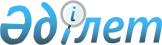 О присвоении наименований улицам сел Средигорное, Чиркаин, Андреевка, Александровка Средигорного сельского округа Зыряновского района Восточно-Казахстанской областиРешение акима Средигорного сельского округа Зыряновского района Восточно-Казахстанской области от 29 мая 2012 года N 1. Зарегистрировано управлением юстиции Зыряновского района Департамента юстиции Восточно-Казахстанской области 20 июня 2012 года за N 5-12-142      Примечание РЦПИ.

      В тексте сохранена авторская орфография и пунктуация.

      В соответствии с пунктом 2 статьи 35 Закона Республики Казахстан от 23 января 2001 года «О местном государственном управлении и самоуправлении в Республике Казахстан», подпунктом 4) статьи 14 Закона Республики Казахстан от 8 декабря 1993 года «Об административно-территориальном устройстве Республики Казахстан», с учетом мнения населения сел Средигорное, Чиркаин, Андреевка, Александровка аким Средигорного сельского округа РЕШИЛ:



      1. Присвоить наименования безымянным улицам сел:

      Средигорное:

      улица № 1 - Центральная,

      улица № 2 - Достык,

      улица № 3 - Заречная;

      Чиркаин:

      улица № 1 - Зеленая,

      улица № 2 - Центральная,

      улица № 3 - Школьная,

      улица № 4 - Тәуелсіздік;

      Андреевка:

      улица № 1 - Береговая,

      улица № 2 - Центральная,

      улица № 3 - Крутишка;

      Александровка:

      улица № 1 - Шелухина,

      улица № 2 - Березовская.



      2. Контроль за исполнением настоящего решения оставляю за собой.



      3. Настоящее решение вводится в действие по истечении десяти календарных дней после дня его первого официального опубликования.

       Исполняющая обязанности акима              Н. Куковская
					© 2012. РГП на ПХВ «Институт законодательства и правовой информации Республики Казахстан» Министерства юстиции Республики Казахстан
				